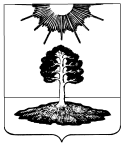 Ревизионная комиссиязакрытого административно-территориального образования Солнечный172739 Тверская область п. Солнечный ул. Новая д.55  факс (48235) 4 41 23Заключение по результатам финансово-экономической экспертизыпроекта Постановления Администрации ЗАТО Солнечный«О внесении изменений  в муниципальную программу ЗАТО Солнечный Тверской области  «Жилищно-коммунальное хозяйство и благоустройство ЗАТО Солнечный Тверской области» на 2018-2023 годы»п. Солнечный                                                                                               13 февраля 2018 г. Основание для проведения экспертизы: пункт 7 часть 2 статья 9 Федерального закона «Об общих принципах организации и деятельности контрольно-счетных органов субъектов Российской Федерации и муниципальных образований» от 07.02.2011 № 6-ФЗ, пункт 7 статья 8 «Положения о ревизионной комиссии ЗАТО Солнечный», утвержденного решение Думы ЗАТО Солнечный от 14.11.2012 №121-4, с изменениями от 12.07.2017 №63-5.Цель экспертизы: оценка финансово-экономических обоснований на предмет обоснованности расходных обязательств муниципальной программы ЗАТО Солнечный Тверской области «Жилищно-коммунальное хозяйство и благоустройство ЗАТО Солнечный Тверской области» на 2018-2023 гг.Предмет экспертизы: 1. Проект Постановления Администрации ЗАТО Солнечный «О внесении изменений в муниципальную программу ЗАТО Солнечный Тверской области «Жилищно-коммунальное хозяйство и благоустройство ЗАТО Солнечный Тверской области» на 2018-2023 гг.2. Документы- обоснования к изменениям в муниципальную программу ЗАТО Солнечный Тверской области «Жилищно-коммунальное хозяйство и благоустройство ЗАТО Солнечный Тверской области» на 2018-2023 гг.Результаты экспертизы: Целью Муниципальной программы является улучшение состояния жилищного фонда, повышение качества и надежности жилищно- коммунальных услуг, предоставляемых на территории ЗАТО Солнечный.Согласно представленного проекта Постановления объем расходов в рамках выполнения данной программы увеличивается на 955803,80 руб.           Раздел 0500 «Жилищно-коммунальное хозяйство» Представленным на экспертизу проектом программы предлагается увеличить бюджетные ассигнования на 2018 год в сумме 955803,80 руб., в том числе По подразделу 0501 «Жилищное хозяйство» на сумму 94180,80 руб. на выполнение мероприятия 1.005 «Формирование фондов капитального ремонта общего имущества МКД муниципального жилого фонда на счете регионального оператора» Подпрограммы 1 «Улучшение жилищных условий проживания граждан» задачи 1 «Создание условий для развития жилищного строительства». В качестве обоснования приложен счет на оплату взносов на капитальный ремонт общего имущества МКД за октябрь- декабрь 2017 г.По подразделу 0502 «Коммунальное хозяйство» на сумму 662767,00 руб на выполнение мероприятия 1.002 «Прочие мероприятия в области коммунального хозяйства» Подпрограммы 2 «Повышение надежности и эффективности функционирования объектов коммунального хозяйства ЗАТО Солнечный» задачи 1 «Обеспечение надежности функционирования объектов коммунальной инфраструктуры». В качестве обоснования приложен расчет обоснования НМЦК на приобретение транспортного средства снегоход «Тайга» на сумму 388666,67 руб., одно коммерческое предложение на приобретение снегоуборщика и трактора. Не приложено обоснование планируемой суммы доставки снегоуборщика и трактора (33000,00 руб.)По подразделу 0503 «Благоустройство» на сумму 198856,00 руб. на выполнение мероприятия 2.003 «Прочие мероприятия по благоустройству» Подпрограммы 3 «Обеспечение комфортных условий проживания в поселке Солнечный» задачи 2 «Благоустройство территории поселка Солнечный». В качестве обоснования приложен локальный сметный расчет на уборку снега и льда вручную в ЗАТО Солнечный на сумму 99428,00 руб., в бюджете работы запланированы на два месяца, поэтому планируемая сумма 198856,00 руб.Раздел 1000 «Социальная политика»Представленным на экспертизу проектом программы предлагается увеличить бюджетные ассигнования на 2018 год в сумме 8904516,39 руб., в том числе по подразделу 1003 «Социальное обеспечение населения» на выполнение мероприятия 1.003 «Предоставление муниципальной поддержки гражданам для приобретения строящегося жилья» задачи 1 «Создание условий для развития жилищного строительства» подпрограммы 1 «Улучшение жилищных условий проживания граждан» (представлена пояснительная записка финансового отдела администрации ЗАТО Солнечный)Вывод:Представленный для проведения финансово-экономической экспертизы проект Постановления Администрации ЗАТО Солнечный «О внесении изменений в муниципальную программу ЗАТО Солнечный Тверской области «Жилищно-коммунальное хозяйство и благоустройство ЗАТО Солнечный Тверской области» на 2018-2023 гг. подготовлен в соответствии с требованиями норм действующего бюджетного законодательства, расходные обязательства подтверждены оправдательными документами, кроме расходов на доставку снегоуборщика и трактора. Все бюджетные ассигнования необходимые для выполнения мероприятий в рамках данной муниципальной программы соответствуют бюджетным ассигнованиям предусмотренным проектом решения Думы ЗАТО Солнечный «О внесении изменений бюджет ЗАТО Солнечный Тверской области на 2018 год и плановый период 2019 и 2020 годов». В связи с этим, данный проект Постановления может быть рекомендован к принятию в представленной редакции с учетом замечаний ревизионной комиссии.Председатель ревизионнойкомиссии ЗАТО Солнечный                                                                               Ю.А. Боронкина